ЗАКЛАД ДОШКІЛЬНОЇ ОСВІТИ (ЯСЛА-САДОК)№1 «ДЗВІНОЧОК» САРНЕНСЬКОЇ МІСЬКОЇ РАДИМузичне заняття для розвитку мовлення для старшого дошкільного віку«Сніговик на гостини для малят» Підготувала та провела: Керівник музичнийНаталія Пупко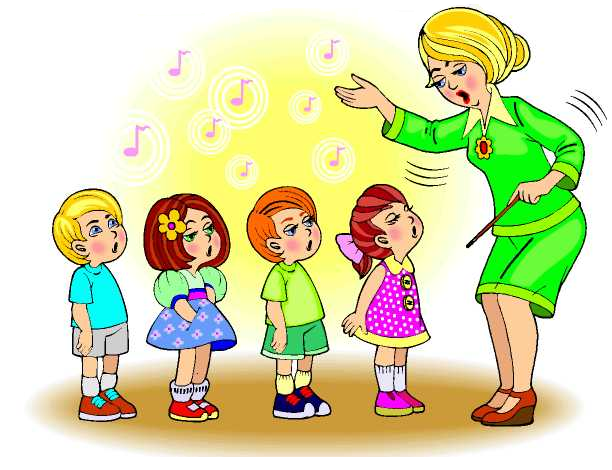 Мета :Співи:удосконалювати співочі здібності дітей, уміння співати природним голосом, без крику та напруження;проспівувати слова, виразно, слідкувати за дикцією, зберігати правильну поставу під час співу,разом починати і закінчувати спів,прислухатися до звучання музичного інструменту,слухати себе під час співу, правильно брати дихання;виховувати любов до пісні,бажання співати . Слухання: збагачувати музичний досвід дітей перлинами української народної музики (колядки); - спонукати дітей пригадати, що це за пісні - "колядки"; - ознайомити дітей з поняттям хоровий спів та а капела (спів без музичного супроводу); - спонукати дітей слухати музичний твір від початку до кінця, викликати емоційний відгук на нього; - формувати навички чути і визначати засоби музичної виразності та характер музичного твору; виховувати бажання слухати музику.Музично-ритмічні рухи:  продовжувати розвивати вміння рухатися під музику, виконувати  відповідні рухи.Розвиток  мовлення: збагачувати мовленнєвий словник, вчити формулювати і висловлювати свою думку, розвивати мовлення,, розвивати вміння працювати з таблицею, розвивати артикуляційний апарат, фонематичний слух, виховувати вміння ділитися позитивними емоціями, враженнями.Обладнання:фортепіано, телевізор, музична колонка, ноутбук, ілюстрація «Зимові свята», мнемотаблиця пісні « Баранці» слова і музика Ганна Чубач, іграшка Сніговик, записи голосу Сніговика, чоботи, ложка для Гриця, крамниця з товарами (мандарини, яблука, цукерки, лимон, морква, мармелад)Авторська поспівка «Добрий день»Артикуляційна гімнастика «Сніговик»Вправа  «Зимові звуки» О. МаєвськаМузика і слова Ганна Чубач «Баранці»Колядка народна «Прилетіли янголята»(відео С.Біркіна)Пісня – інсценівка народна «Грицю, Грицю до роботи»В. Верховинець музична гра « Ой Василю товаришу»Хід заняттяКерівник муз.:Добрий день, діти. Сьогодні до нас на заняття запросила багато гостей. Тож давайте почнемо наше заняття з привітання. Сіли всі рівненько, спинки випрямили, ніжки поставили на підлогу , ручки поклали на колінця. Привітання:Добрий день, добрий день ми співаємо пісень. Добрий день, добрий день і вітаємо гостей.Добрий день, добрий день ми усі зібралися Добрий день, добрий день дружно привіталисяДобрий день в цей зимовий день!( чути голос Сніговика -іграшки)Голос1:Як гарно навкруги, і скільки багато діток та дорослих…Керівник муз.:Діти, ви чуєте, хто це говорить, який дивний голос. Як ви думаєте, хто це може бути?( відповіді дітей)Голос 2: Я ось тут, сиджу на фортепіано .Керівник муз.: Так от хто до нас обізвався. Можна тебе взяти на руки?Голос 3:Так, я хочу ближче побачити дітей, привітатися та познайомитися з ними.( беру іграшку у руки)Керівник муз.: Ми теж хочемо з тобою познайомитися. Слухаємо тебе уважно.Голос 4:( проспівує)Добрий день, добрий день, я веселий Сніговик!Керівник муз.:Тепер ми знаємо хто ти, гарно привітався, навіть проспівав нам своє ім’я.Голос 5:  Я хочу , щоб дітки проспівали своє ім’я так само як я .Керівник муз.:Давайте спробуємо, зробимо так: той до кого в руки потрапить Сніговик привітається та проспіває своє ім’я.Голос 6: Я хочу щоб зі мною привіталася ось ця дівчинка.Керівник муз.:Ось ця?Голос 7: Так, саме ця.Керівник муз.:А тепер я хочу , щоб тебе привітав цей хлопчик.  , а хто ще спробує привітати Сніговичка? ( передаємо іграшку, діти вітаються і представляються)Керівник муз.:  ось ми і познайомилися .Залишайся з нами на занятті і побачиш які розумні наші малята і скільки всього вони знають та вміють. (саджу іграшку на фортепіано)  Продовжуємо заняття. А поговоримо ми сьогодні на тему, яка дуже знайома для нашого Сніговика. Слухайте загадку.Сніг на полях, лід на річкахХуга гуляє , коли це буває?(Взимку)Керівник муз.: Правильно. Мова піде про зиму.Але спочатку приготуємо наші ротики до співу, зробимо гімнастику.У нашого Сніговичка є братик, який нам допоможе. Для цього подивимося на екран телевізора і виконуємо все що буде робити наш Сніговик.                     Артикуляційна гімнастика «Сніговик»Наші ротики готові до співу, а тепер розбудимо наші голосочки                                  Розспівка Голосні звуки                        ( а, о, у, е, и, і, и) розспівуємо тризвукамиКерівник муз.: як називаються звуки, які ми проспівували? Правильно голосні.Давайте поговоримо про звуки. Звуки є різні їх ми чуємо щодня. Заплющимо очі  спробуємо розказати що ми чуємо.( відповіді дітей)А кожна пора року теж має свої звуки. Зараз ми разом виконаємо вправу «Зимові звуки»Вправа  «Зимові звуки» О. МаєвськаКерівник муз.:Продовжуємо говорити про звуки. А з чого складається музика?Ми її можемо почути?  Отож , музика складається теж зі звуків.А хто пише музику?Діти: КомпозиторТак, музику створює композитор, а ще музику може створювати сам народ. Зараз я хочу щоб ми послухали з вами музичний твір. але спочатку подивимося на ілюстрацію.« Зимові Свята»Яка пора року?Які свята святкують взимку?Я пропоную послухати народний  музичний твір «Прилетіли янголята»                       Колядка народна «Прилетіли янголята»Керівник муз.:Ви маєте послухати про кого співається в пісні ,Наш Сніговичок хоче почути чим схожий він з ангелом.( пригадуємо легенду про те, що Сніговиків називають ангелами зими)Чи є у пісні музичний супровід?Як називаємо такі пісні?Співає одна людина чи багато?Швидка чи повільна,  голосно звучить чи тихо?Які емоції викликає колядка?Керівник муз.:Слухайте загадкуКоротенькі ноги,Завитками роги,Шерсть м’яка і густа,І курдюк замість хвоста. (Баран)Давайте подивимося на сніговичка та баранчика. Чим вони схожі?А коли пригріватиме сонечко баранчику буде спекотно в кожушку, а Сніговичку,? Так не комфортно . тому давайте подмухаємо на Сніговичка.Дихальна вправа (носиком вдихаємо , ротиком видихаємо) Сьогодні пропоную ознайомитися з новою пісенькою, яку написалаГанна Чубач «Баранці»Відео на екранДва маленькі баранціНапекли собі млинців:Біля столу сілиІ все зразу з'їли:Гам! Гам! Гам!Два маленькі баранціЗахотіли ще млинців.Та муки не сталоІ вже масла мало,Ой! Ой! Ой! Ой! Ой! Ой!Два маленькі баранціЗа неспечених млинцівБилися рогами:Гуп! Гуп!Тупали ногами:Туп! Туп!А коли втомилися,Зразу помирилися:І листком капустиЩиро поділилися:Хрум! Хрум! Хрум!Отакі-от молодціДва маленькі баранці:Цьом! Цьом! Цьом! Цьом!Цьом! Цьом! Цьом! Цьом!Робота з мнемотаблицею( На екрані з’являється чоботи.)Керівник муз.:  Діти, зверніть увагу на екран. Що це таке?(чобіт), а в яку пору року взувають чоботи ? (взимку)а давайте пригадаємо пісню в якій співається про чоботи?(Грицю, Грицю  до роботи)А у нас є Гриць? (Є)Тож давайте заспіваємо  пісню. Пісня – інсценівка «Грицю, Грицю до роботи»Керівник муз.:Діти , а який Гриць ледачий  чи працьовитий?Поясніть свою думку.А ми з вами знаємо ще одну музичну гру про Василя, який  працьовитий і все знає про роботу та  працю.Але спочатку приготуємо наші пальчики до роботи і зробимо пальчикову гімнастику                     Пальчикова гімнастика « Сніжинка»Керівник муз.:Нагадайте, які види праці ви знаєте?Давайте лічилкою виберемо ВасиляЗайчик , зайчик побігайчик Виніс хліба нам окрайчик Виніс чистої водиВасилем будеш ти.Музична гра «Ой Василю товаришу»Керівник муз.:   наше заняття добігає кінця.  Сніговичку , тобі сподобалося? Голос 8: Дуже сподобалося, ви розумні і гарні дітки. З вами було цікаво.Керівник муз.:  Діти, а давайте Сніговичку зробимо подарунок.У нас є чарівна крамниця зайдемо до неї і виберемо подарунок. Але є одна умова : у назві подарунка сховався звук «М»Підходимо до столика  на якому лежить : мандарин, морозиво, печиво, цукерки, мармелад.Мовленнєво-дидактична    гра « Злови звук»Керівник муз.:тримай, Сніговичку, від нас подарунки.А наше заняття добігає кінця.Вам сподобалось?А що найбільше запам’яталося ?Який музичний твір ви прослухали?Про кого співали пісню?  Дякую вам, малята, за те що ви були активні я приготувала для вас гостинець, але ваш гостинець є у крамниці і  у назві має звук «У» Що це? (Цукерки, яблука)Керівник муз.:  Давайте попрощаємося з вами. Допобачення. Діти йдуть у групу